Začiatok vyučovania po vianočných prázdninách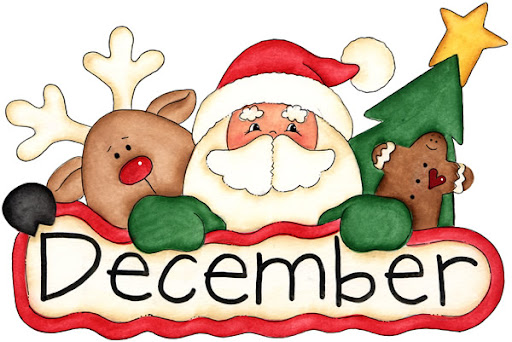        10. januára 2022 (pondelok) decemberBezpečnosť detí na cestách – zhotovenie letákov, tvorba poézie a prózy s dopravnou   tematikou                    tematikou2.12.E-testovanie SJL, MAT - 6.A, 6.B 6.12.MAKS - odovzdanie zadaní 3. súťažného kola cez stránku www.maks.sk   2. stupeň6.12.MIKULÁŠ6. - 10. 12.Advent a Vianoce v nemecky hovoriacich krajinách – 2. stupeň8.12.Pytagoriáda - školské kolo - kategórie P3, P4, P59.12.Pytagoriáda - školské kolo – kategórie P6, P7, P89.12.Ekoalarm- lektoringová časť projektuDo 15.12.Výtvarná súťaž „Vianočný anjel“- Centrum voľného času Klokan10.12.MAKS - zverejnenie úlohy 4. súťažného kola na stránke www.maks.sk - 2. stupeň15. - 17. 12.Vianoce po anglicky – 5., 6., 8. ročníky17.12.Matematická olympiáda - odovzdanie druhých troch úloh domáceho kola - kategória Z5, Z917.12.Matematická olympiáda - odovzdanie druhých troch úloh domáceho kola - kategória Z6, Z7, Z817.12.Vianočné besiedky v triedach17.12. Školské kolo literárnej súťaže Šaliansky Maťko – 5., 6., 7. ročník